 September 2020 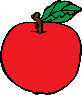 Mrs. Hoy's September NewsletterPhysical Education – Ms. Boru, will be teaching the kids P.E. on Wednesdays and Thursdays. P.E. could be indoors or out, so please make sure your child is prepared with exercise-appropriate inside shoes (no boots, sandals, etc.) and appropriate outdoor clothing/footwear every day!Fine Arts – On Tuesdays, the kids will have music or drama with Ms. Detjen. Visual arts and drama with Mrs. Hoy will happen on varying days throughout the year!Library – Our teacher-librarian, Mrs. Smith, is planning some amazing things for our Learning Commons! Stay tuned for when our book exchange day will be.Wear Your Bear Day! – On Wednesday, Sept. 30, wear your BME Spirit Wear (more details on how to order soon), or wear our school colours of black and red! Wear Your Bear Day will happen on the last Wednesday of every month.Book Orders – Online only! Use the class code RC140296 at scholastic.ca/clubshop. This year the books will be delivered to your home instead of the classroom and you can order anytime (just note the price guarantee deadline on the flier). Thanks in advance for your support with our Scholastic Book orders! When you order from Scholastic and use our class code, we get funds to buy books and supplies for our classroom!Class Website - We have a class website! mrshoysclass.weebly.com! I will update with calendars, class lists, etc. so you will always be able to access important things! I will be updating the website with our class rules very soon!October dates to note:Parent-teacher conferences: Stay tuned for more info.No school: October 9 (Implementation Day; teachers are learning), October 12 (Thanksgiving Monday), October 23 (Pro-D Day; teachers are learning)SundayMondayTuesdayWednesdayThursdayFridaySaturday123456789101112131415Ms. Detjen16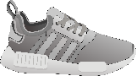 171819202122Ms. Detjen2324Picture Day!2526272829Ms. Detjen30Wear Your Bear